                                     Проєкт С.В. Осадчук 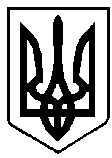 ВАРАСЬКА МІСЬКА РАДАВИКОНАВЧИЙ КОМІТЕТВАРАСЬКОЇ МІСЬКОЇ РАДИР І Ш Е Н Н Я10.02.2023			м. Вараш			№45-ПРВ-23-7111Розглянувши заяву від 27 січня 2023 року та відповідні документи ---------------------------------------, --------------- року народження, який проживає за адресою: --------------------------------------------------------------, про можливість призначення його опікуном над повнолітнім сином ----------------------------------------------, ------------------------------------------------------------ року народження, що страждає на ---------------------------------------------------------, який проживає за адресою: --------------------------------------------------------------------------------------------------------------------------, враховуючи протокол засідання опікунської ради з питань забезпечення прав та інтересів повнолітніх осіб, які потребують опіки або піклування №7111-ПТ-22-7111-23 від 07 лютого 2023 року, відповідно до частини першої статті 56, частини першої статті 60, статті 75 Цивільного кодексу України, частини першої статті 300 Цивільного процесуального кодексу України, спільного наказу Державного комітету України у справах сім’ї та молоді, Міністерства освіти України, Міністерства охорони здоров’я України, Міністерства праці та соціальної політики України від 26 травня 1999 року №34/166/131/88 «Про затвердження Правил опіки та піклування», зареєстрованого в Міністерстві юстиції України 17 червня 1999 року за №387/3680, керуючись підпунктом 4 пункту «б» частини першої статті 34, частиною шостою статті 59 Закону України «Про місцеве самоврядування в Україні», виконавчий комітет 2ВИРІШИВ:Затвердити подання до Кузнецовського міського суду Рівненської області щодо можливості призначення опікуном -------------------------------------- над повнолітнім сином ------------------------------------------------------------------, у разі визнання останнього недієздатним (7110-По-02-23 додається).Контроль за виконанням даного рішення покласти на заступника міського голови з питань діяльності виконавчих органів ради Хондоку Романа.Міський голова								Олександр МЕНЗУЛПро затвердження подання щодо можливості призначення опікуном ------------------------------------